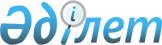 "Шахтинск қалалық мәслихаттың 2018 жылғы 26 желтоқсандағы XXVIII сессиясының № 1577/28 "2019 – 2021 жылдарға арналған Шахтинск аймағындағы кенттер бюджеті туралы" шешіміне өзгерістер енгізу туралы
					
			Мерзімі біткен
			
			
		
					Қарағанды облысы Шахтинск қалалық мәслихатының 2019 жылғы 20 қарашадағы № 1658/35 шешімі. Қарағанды облысының Әділет департаментінде 2019 жылғы 28 қарашада № 5535 болып тіркелді. Мерзімі өткендіктен қолданыс тоқтатылды
      Қазақстан Республикасының 2008 жылғы 4 желтоқсандағы Бюджет кодексіне, Қазақстан Республикасының 2001 жылғы 23 қаңтардағы "Қазақстан Республикасындағы жергілікті мемлекеттік басқару және өзін-өзі басқару туралы" Заңына сәйкес, қалалық мәслихат ШЕШІМ ЕТТІ:
      1. Шахтинск қалалық мәслихатының 2018 жылғы 26 желтоқсандағы XХVIII сессиясының № 1577/28 "2019-2021 жылдарға арналған Шахтинск аймағындағы кенттер бюджеті туралы" (нормативтік құқықтық актілерді мемлекеттік тіркеу Тізілімінде № 5103 тіркелген, Қазақстан Республикасы нормативтік құқықтық актілерінің эталондық бақылау банкінде электрондық түрде 2019 жылғы 10 қаңтарда жарияланған) шешіміне келесі өзгерістер енгізілсін:
      1) 1 тармақ жаңа редакцияда баяндалсын:
      "1. 2019-2021 жылдарға арналған Шахтинск аймағындағы кенттер бюджеті тиісінше 1, 2 және 3 қосымшаларға сәйкес, оның ішінде 2019 жылға келесі көлемдерде бекітілсін:
      1) кірістер – 412 737 мың теңге, оның ішінде:
      салықтық түсімдер бойынша – 37 950 мың теңге;
      трансферттердің түсімдері бойынша - 374 787 мың теңге;
      2) шығындар - 416 349 мың теңге;
      3) таза бюджеттік кредиттеу - 0 мың теңге:
      бюджеттік кредиттер – 0 мың теңге;
      бюджеттік кредиттерді өтеу – 0 мың теңге;
      4) қаржылық активтермен операциялар бойынша сальдо – 0 мың теңге:
      қаржы активтерін сатып алу – 0 мың теңге;
      мемлекеттің қаржы активтерін сатудан түсетін түсімдер – 0 мың теңге;
      5) бюджеттің дефициті (профициті) – минус 3 612 мың теңге;
      6) бюджет дефицитін (профицитін пайдалану) қаржыландыру – 3 612 мың теңге: 
      қарыздар түсімдері – 0 мың теңге;
      қарыздарды өтеу – 0 мың теңге;
      бюджет қаражаттарының пайдаланылған қалдықтары – 3 612 мың теңге.";
      2) көрсетілген шешімге 1, 4, 5, 6 қосымшалары осы шешімге 1, 2, 3, 4 қосымшаларға сәйкес жаңа редакцияда мазмұндансын.
      2. Осы шешім 2019 жылдың 1 қаңтарынан бастап қолданысқа енеді. 2019 жылға арналған кенттер бюджеті 2019 жылға арналған Шахан кенті бюджеті 2019 жылға арналған Шахан кентінде іске асырылатын бюджеттік бағдарламалар бойынша шығындар 2019 жылға арналған Долинка кенті бюджеті 2019 жылға арналған Долинка кентінде іске асырылатын бюджеттік бағдарламалар бойынша шығындар 2019 жылға арналған Новодолинский кенті бюджеті 2019 жылға арналған Новодолинский кентінде іске асырылатын бюджеттік бағдарламалар бойынша шығындар
					© 2012. Қазақстан Республикасы Әділет министрлігінің «Қазақстан Республикасының Заңнама және құқықтық ақпарат институты» ШЖҚ РМК
				
      Сессия төрағасы

С. Пак

      Мәслихат хатшысы

Ж. Мамерханова
Шахтинск қалалық мәслихатының
2019 жылғы 20 қарашадағы XXXV сессиясының
№ 1658/35 шешіміне
1 қосымшаШахтинск қалалық мәслихатының
2018 жылғы 26 желтоқсандағы XXVIII сессиясының
№ 1577/28 шешіміне
1 қосымша
Санаты 
Санаты 
Санаты 
Санаты 
Сомасы (мың теңге)
Сыныбы
Сыныбы
Сыныбы
Сомасы (мың теңге)
Кіші сыныбы
Кіші сыныбы
Сомасы (мың теңге)
Атауы
Сомасы (мың теңге)
1
2
3
4
5
I. КІРІСТЕР
412 737
1
Салықтық түсімдер
37 950
01
Табыс салығы
11 401
2
Жеке табыс салығы
11 401
04
Меншiкке салынатын салықтар
26 549
1
Мүлiкке салынатын салықтар
547
3
Жер салығы
4 547
4
Көлiк құралдарына салынатын салық
21 455
4
Трансферттердің түсімдері
374 787
02
Мемлекеттiк басқарудың жоғары тұрған органдарынан түсетiн трансферттер
374 787
3
Аудандардың (облыстық маңызы бар қаланың) бюджетінен трансферттер
374 787
Функционалдық топ
Функционалдық топ
Функционалдық топ
Функционалдық топ
Функционалдық топ
Функционалдық топ
Сомасы (мың теңге)
Кіші функция
Кіші функция
Кіші функция
Кіші функция
Кіші функция
Сомасы (мың теңге)
Бюджеттік бағдарламалардың әкiмшiсi
Бюджеттік бағдарламалардың әкiмшiсi
Бюджеттік бағдарламалардың әкiмшiсi
Бюджеттік бағдарламалардың әкiмшiсi
Сомасы (мың теңге)
Бағдарлама
Бағдарлама
Бағдарлама
Сомасы (мың теңге)
Кіші бағдарлама
Кіші бағдарлама
Сомасы (мың теңге)
Атауы
Сомасы (мың теңге)
II. Шығыстар
416 349
01
Жалпы сипаттағы мемлекеттiк қызметтер
125 856
 1
Мемлекеттiк басқарудың жалпы функцияларын орындайтын өкiлдi, атқарушы және басқа органдар
125 856
124
Аудандық маңызы бар қала, ауыл, кент, ауылдық округ әкімінің аппараты
125 856
001
Аудандық маңызы бар қала, ауыл, кент, ауылдық округ әкімінің қызметін қамтамасыз ету жөніндегі қызметтер
123 343
022
Мемлекеттік органның күрделі шығыстары
2 513
07
Тұрғын үй-коммуналдық шаруашылық
150 367
3
Елді-мекендерді көркейту
150 367
124
Аудандық маңызы бар қала, ауыл, кент, ауылдық округ әкімінің аппараты
150 367
008
Елді мекендердегі көшелерді жарықтандыру
52 348
009
Елді мекендердің санитариясын қамтамасыз ету
4 697
011
Елді мекендерді абаттандыру мен көгалдандыру
93 322
12
Көлiк және коммуникация
139 014
1
Автомобиль көлiгi
139 014
124
Аудандық маңызы бар қала, ауыл, кент, ауылдық округ әкімінің аппараты
139 014
013
Аудандық маңызы бар қалаларда, ауылдарда, кенттерде, ауылдық округтерде автомобиль жолдарының жұмыс істеуін қамтамасыз ету
139 014
15
Трансферттер
1 112
1
Трансферттер
1 112
124
Аудандық маңызы бар қала, ауыл, кент, ауылдық округ әкімінің аппараты
1 112
048
Пайдаланылмаған (толық пайдаланылмаған) нысаналы трансферттерді қайтару
1 112
III. Таза бюджеттік кредиттеу
0
бюджеттік кредиттер
0
бюджеттік кредиттерді өтеу
0
IV.Қаржы активтерімен операциялық сальдо
0
қаржылық активтерді алу
0
Санаты
Санаты
Санаты
Санаты
Сомасы (мың теңге)
Сыныбы
Сыныбы
Сыныбы
Сомасы (мың теңге)
Кіші сыныбы
Кіші сыныбы
Сомасы (мың теңге)
Атауы
Сомасы (мың теңге)
1
2
3
4
5
V. Бюджет тапшылығы (профициті)
-3 612
VI. Бюджет тапшылығын қаржыландыру (профицитті пайдалану)
3 612
5
Бюджеттік кредиттерді өтеу
0
01
Бюджеттік кредиттерді өтеу
0
1
Мемлекеттік бюджеттен берілген бюджеттік кредиттерді өтеу
0
Қарыздар түсімі
0
Қарыздарды өтеу 
0
8
Бюджет қаражатының пайдаланылатын қалдықтары
3 612
01
Бюджет қаражаты қалдықтары
3 612
1
Бюджет қаражатының бос қалдықтары
3 612Шахтинск қалалық мәслихаттың
2019 жылғы 20 қарашадағы XXXV сессиясының
№ 1658/35 шешіміне
2 қосымшаШахтинск қалалық мәслихаттың
2018 жылғы 26 желтоқсандағы XХVIII сессиясының
№ 1577/28 шешіміне
4 қосымша
Санаты 
Санаты 
Санаты 
Санаты 
Сомасы (мың теңге)
Сыныбы
Сыныбы
Сыныбы
Сомасы (мың теңге)
Кіші сыныбы
Кіші сыныбы
Сомасы (мың теңге)
Атауы
Сомасы (мың теңге)
1
2
3
4
5
I. КІРІСТЕР
189 583
1
Салықтық түсімдер
12 700
01
Табыс салығы
2 890
2
Жеке табыс салығы
2 890
04
Меншiкке салынатын салықтар
9 810
1
Мүлiкке салынатын салықтар
166
3
Жер салығы
567
4
Көлiк құралдарына салынатын салық
9 077
4
Трансферттердің түсімдері
176 883
02
Мемлекеттiк басқарудың жоғары тұрған органдарынан түсетiн трансферттер
176 883
3
Аудандардың (облыстық маңызы бар қаланың) бюджетінен трансферттер
176 883
Функционалдық топ
Функционалдық топ
Функционалдық топ
Функционалдық топ
Функционалдық топ
Функционалдық топ
Сомасы (мың теңге)
Кіші функция
Кіші функция
Кіші функция
Кіші функция
Кіші функция
Сомасы (мың теңге)
Бюджеттік бағдарламалардың әкiмшiсi
Бюджеттік бағдарламалардың әкiмшiсi
Бюджеттік бағдарламалардың әкiмшiсi
Бюджеттік бағдарламалардың әкiмшiсi
Сомасы (мың теңге)
Бағдарлама
Бағдарлама
Бағдарлама
Сомасы (мың теңге)
 Кіші бағдарлама
 Кіші бағдарлама
Сомасы (мың теңге)
Атауы
Сомасы (мың теңге)
ШЫҒЫСТАР
189 583
01
Жалпы сипаттағы мемлекеттiк қызметтер 
45 103
1
Мемлекеттiк басқарудың жалпы функцияларын орындайтын өкiлдi, атқарушы және басқа органдар
45 103
124
Аудандық маңызы бар қала, ауыл, кент, ауылдық округ әкімінің аппараты
45 103
001
Аудандық маңызы бар қала, ауыл, кент, ауылдық округ әкімінің қызметін қамтамасыз ету жөніндегі қызметтер 
44 191
022
Мемлекеттік органның күрделі шығыстары
912
07
Тұрғын үй-коммуналдық шаруашылық
75 433
3
Елді-мекендерді көркейту
75 433
124
Аудандық маңызы бар қала, ауыл, кент, ауылдық округ әкімінің аппараты
75 433
008
Елді мекендердегі көшелерді жарықтандыру
25 937
011
Елді мекендерді абаттандыру мен көгалдандыру
49 496
12
Көлiк және коммуникация
69 047
1
Автомобиль көлiгi
69 047
124
Аудандық маңызы бар қала, ауыл, кент, ауылдық округ әкімінің аппараты
69 047
013
Аудандық маңызы бар қалаларда, ауылдарда, кенттерде, ауылдық округтерде автомобиль жолдарының жұмыс істеуін қамтамасыз ету
69 047
III. Таза бюджеттік кредиттеу
0
бюджеттік кредиттер
0
бюджеттік кредиттерді өтеу
0
IV.Қаржы активтерімен операциялық сальдо
0
қаржылық активтерді алу
0
Санаты
Санаты
Санаты
Санаты
Сомасы (мың теңге)
Сыныбы
Сыныбы
Сыныбы
Сомасы (мың теңге)
Кіші сыныбы
Кіші сыныбы
Сомасы (мың теңге)
Атауы
Сомасы (мың теңге)
1
2
3
4
5
V. Бюджет тапшылығы (профициті)
0
VI. Бюджет тапшылығын қаржыландыру (профицитті пайдалану)
0
5
Бюджеттік кредиттерді өтеу
0
01
Бюджеттік кредиттерді өтеу
0
1
Мемлекеттік бюджеттен берілген бюджеттік кредиттерді өтеу
0
Қарыздар түсімі
0
Қарыздарды өтеу 
0
8
Бюджет қаражаттарының пайдаланылатын қалдықтары
0
01
Бюджет қаражаты қалдықтары
0
1
Бюджет қаражатының бос қалдықтары
0Шахтинск қалалық мәслихаттың
2019 жылғы 20 қарашадағы XXXV сессиясының
№ 1658/35 шешіміне
3 қосымшаШахтинск қалалық мәслихаттың
2018 жылғы 26 желтоқсандағы XХVIII сессиясының
№ 1577/28 шешіміне
5 қосымша
Санаты 
Санаты 
Санаты 
Санаты 
Сомасы (мың теңге)
Сыныбы
Сыныбы
Сыныбы
Сомасы (мың теңге)
Кіші сыныбы
Кіші сыныбы
Сомасы (мың теңге)
Атауы
Сомасы (мың теңге)
1
2
3
4
5
I. КІРІСТЕР
115 304
1
Салықтық түсімдер
6 500
01
Табыс салығы
2 011
2
Жеке табыс салығы
2 011
04
Меншiкке салынатын салықтар
4 489
1
Мүлiкке салынатын салықтар
131
3
Жер салығы
480
4
Көлiк құралдарына салынатын салық
3 878
4
Трансферттердің түсімдері
108 804
02
Мемлекеттiк басқарудың жоғары тұрған органдарынан түсетiн трансферттер
108 804
3
Аудандардың (облыстық маңызы бар қаланың) бюджетінен трансферттер
108 804
Функционалдық топ
Функционалдық топ
Функционалдық топ
Функционалдық топ
Функционалдық топ
Функционалдық топ
Сомасы (мың теңге)
Кіші функция
Кіші функция
Кіші функция
Кіші функция
Кіші функция
Сомасы (мың теңге)
Бюджеттік бағдарламалардың әкiмшiсi
Бюджеттік бағдарламалардың әкiмшiсi
Бюджеттік бағдарламалардың әкiмшiсi
Бюджеттік бағдарламалардың әкiмшiсi
Сомасы (мың теңге)
Бағдарлама
Бағдарлама
Бағдарлама
Сомасы (мың теңге)
Кіші бағдарлама
Кіші бағдарлама
Сомасы (мың теңге)
Атауы
Сомасы (мың теңге)
ШЫҒЫСТАР
118 916
01
Жалпы сипаттағы мемлекеттiк қызметтер 
34 874
1
Мемлекеттiк басқарудың жалпы функцияларын орындайтын өкiлдi, атқарушы және басқа органдар
34 874
124
Аудандық маңызы бар қала, ауыл, кент, ауылдық округ әкімінің аппараты
34 874
001
Аудандық маңызы бар қала, ауыл, кент, ауылдық округ әкімінің қызметін қамтамасыз ету жөніндегі қызметтер
34 273
022
Мемлекеттік органның күрделі шығыстары
601
07
Тұрғын үй-коммуналдық шаруашылық
26 932
3
Елді-мекендерді көркейту
26 932
124
Аудандық маңызы бар қала, ауыл, кент, ауылдық округ әкімінің аппараты
26 932
008
Елді мекендердегі көшелерді жарықтандыру
11 108 
009
Елді мекендердің санитариясын қамтамасыз ету
3 698
011
Елді мекендерді абаттандыру мен көгалдандыру
12 126
12
Көлiк және коммуникация
55 998
1
Автомобиль көлiгi
55 998
124
Аудандық маңызы бар қала, ауыл, кент, ауылдық округ әкімінің аппараты
55 998
013
Аудандық маңызы бар қалаларда, ауылдарда, кенттерде, ауылдық округтерде автомобиль жолдарының жұмыс істеуін қамтамасыз ету
55 998
15
Трансферттер
1 112
1
Трансферттер
1 112
124
Аудандық маңызы бар қала, ауыл, кент, ауылдық округ әкімінің аппараты
1 112
048
Пайдаланылмаған (толық пайдаланылмаған) нысаналы трансферттерді қайтару
1 112
III. Таза бюджеттік кредиттеу
0
бюджеттік кредиттер
0
бюджеттік кредиттерді өтеу
0
IV.Қаржы активтерімен операциялық сальдо
0
қаржылық активтерді алу
0
Санаты
Санаты
Санаты
Санаты
Сомасы (мың теңге)
Сыныбы
Сыныбы
Сыныбы
Сомасы (мың теңге)
Кіші сыныбы
Кіші сыныбы
Сомасы (мың теңге)
Атауы
Сомасы (мың теңге)
1
2
3
4
5
V. Бюджет тапшылығы (профициті)
-3 612
VI. Бюджет тапшылығын қаржыландыру (профицитті пайдалану)
3 612
5
Бюджеттік кредиттерді өтеу
0
01
Бюджеттік кредиттерді өтеу
0
1
Мемлекеттік бюджеттен берілген бюджеттік кредиттерді өтеу
0
Қарыздар түсімі
0
Қарыздарды өтеу 
0
8
Бюджет қаражатының пайдаланылатын қалдықтары
3 612
01
Бюджет қаражаты қалдықтары
3 612
1
Бюджет қаражатының бос қалдықтары
3 612Шахтинск қалалық мәслихаттың
2019 жылғы 20 қарашадағы XXXV сессиясының
№ 1658/35 шешіміне
4 қосымшаШахтинск қалалық мәслихаттың
2018 жылғы 26 желтоқсандағы XXVIII сессиясының
№ 1577/28 шешіміне
6 қосымша
Санаты 
Санаты 
Санаты 
Санаты 
Сомасы (мың теңге)
Сыныбы
Сыныбы
Сыныбы
Сомасы (мың теңге)
Iшкi сыныбы
Iшкi сыныбы
Сомасы (мың теңге)
Атауы
Сомасы (мың теңге)
1
2
3
4
5
I. КІРІСТЕР
107 850
1
Салықтық түсімдер
18 750
01
Табыс салығы
6 500
2
Жеке табыс салығы
6 500
04
Меншiкке салынатын салықтар
12 250
1
Мүлiкке салынатын салықтар
250
3
Жер салығы
3 500
4
Көлiк құралдарына салынатын салық
8 500
4
Трансферттердің түсімдері
89 100
02
Мемлекеттiк басқарудың жоғары тұрған органдарынан түсетiн трансферттер
89 100
3
Аудандардың (облыстық маңызы бар қаланың) бюджетінен трансферттер
89 100
Функционалдық топ
Функционалдық топ
Функционалдық топ
Функционалдық топ
Функционалдық топ
Функционалдық топ
 Сомасы (мың теңге)
Кіші функция 
Кіші функция 
Кіші функция 
Кіші функция 
Кіші функция 
 Сомасы (мың теңге)
Бюджеттік бағдарламалардың әкiмшiсi
Бюджеттік бағдарламалардың әкiмшiсi
Бюджеттік бағдарламалардың әкiмшiсi
Бюджеттік бағдарламалардың әкiмшiсi
 Сомасы (мың теңге)
Бағдарлама
Бағдарлама
Бағдарлама
 Сомасы (мың теңге)
 Кіші бағдарлама
 Кіші бағдарлама
 Сомасы (мың теңге)
Атауы
 Сомасы (мың теңге)
ШЫҒЫСТАР
107 850
01
Жалпы сипаттағы мемлекеттiк қызметтер 
45 682
1
Мемлекеттiк басқарудың жалпы функцияларын орындайтын өкiлдi, атқарушы және басқа органдар
45 879
124
Аудандық маңызы бар қала, ауыл, кент, ауылдық округ әкімінің аппараты
45 879
001
Аудандық маңызы бар қала, ауыл, кент, ауылдық округ әкімінің қызметін қамтамасыз ету жөніндегі қызметтер
44 879
022
Мемлекеттік органның күрделі шығыстары
1 000
07
Тұрғын үй-коммуналдық шаруашылық
48 002
3
Елді-мекендерді көркейту
48 002
124
Аудандық маңызы бар қала, ауыл, кент, ауылдық округ әкімінің аппараты
48 002
008
Елді мекендердегі көшелерді жарықтандыру
15 303
009
Елді мекендердің санитариясын қамтамасыз ету
999
011
Елді мекендерді абаттандыру мен көгалдандыру
31 700
12
Көлiк және коммуникация
13 969
1
Автомобиль көлiгi
13 969
124
Аудандық маңызы бар қала, ауыл, кент, ауылдық округ әкімінің аппараты
13 969
013
Аудандық маңызы бар қалаларда, ауылдарда, кенттерде, ауылдық округтерде автомобиль жолдарының жұмыс істеуін қамтамасыз ету
13 969
III. Таза бюджеттік кредиттеу
0
бюджеттік кредиттер
0
бюджеттік кредиттерді өтеу
0
IV.Қаржы активтерімен операциялық сальдо
0
қаржылық активтерді алу
0
Санаты
Санаты
Санаты
Санаты
Сомасы (мың теңге)
Сыныбы
Сыныбы
Сыныбы
Сомасы (мың теңге)
Iшкi сыныбы
Iшкi сыныбы
Сомасы (мың теңге)
Атауы
Сомасы (мың теңге)
1
2
3
4
5
V. Бюджет тапшылығы (профициті)
0
VI. Бюджет тапшылығын қаржыландыру (профицитті пайдалану)
0
5
Бюджеттік кредиттерді өтеу
0
01
Бюджеттік кредиттерді өтеу
0
1
Мемлекеттік бюджеттен берілген бюджеттік кредиттерді өтеу
0
Қарыздар түсімі
0
Қарыздарды өтеу 
0
8
Бюджет қаражаттарының пайдаланылатын қалдықтары
0
01
Бюджет қаражаты қалдықтары
0
1
Бюджет қаражатының бос қалдықтары
0